Part Number:	PT420-00184-XX	PT420-00161-XX	PT420-00162-XX	PT420-00163-XXKit ContentsHardware Bag ContentsAdditional Items Required For InstallationConflictsRecommended Tools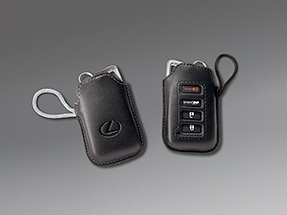 General ApplicabilityRecommended Sequence of Application*MandatoryVehicle Service Parts (may be required for reassembly)Legend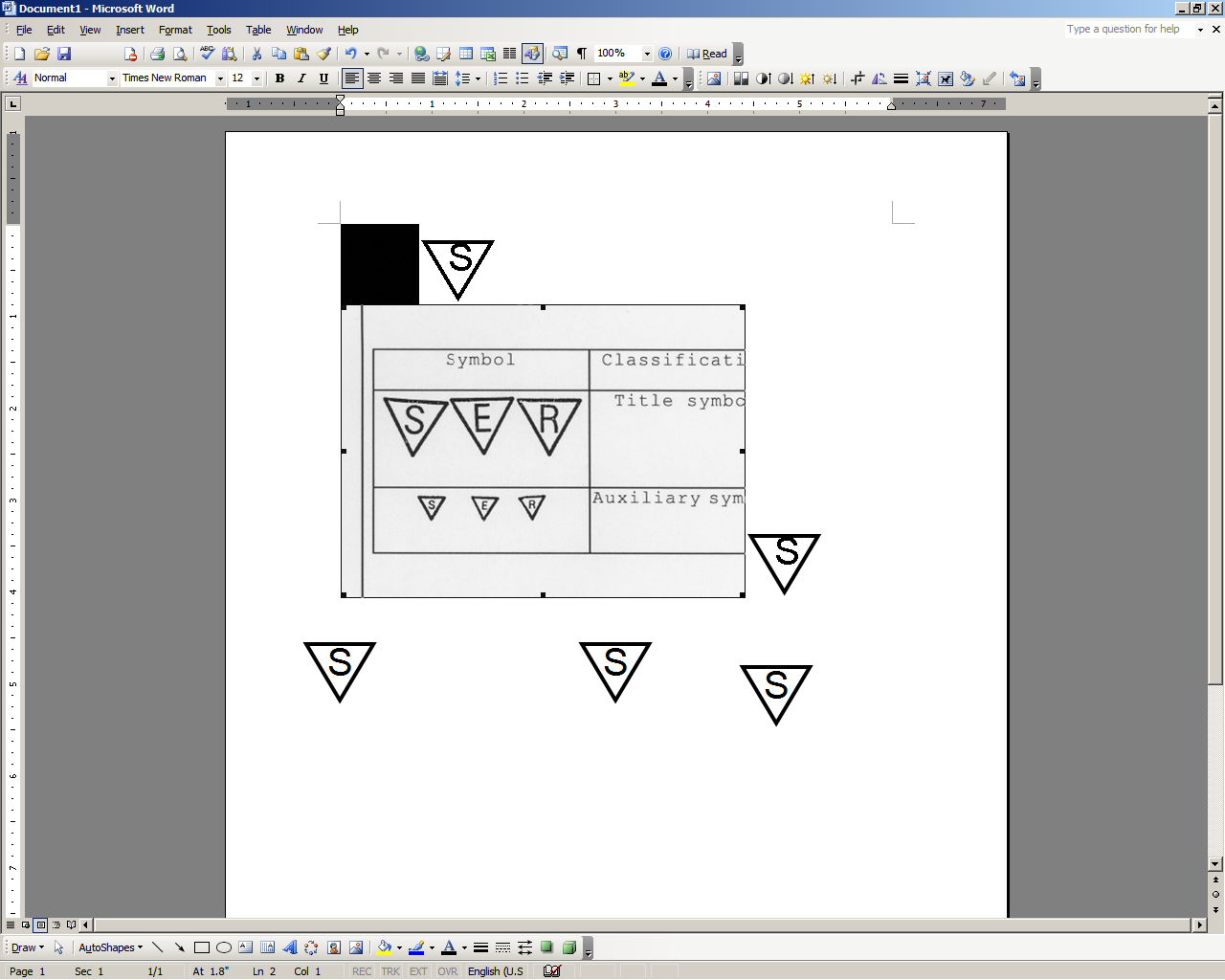 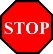 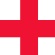 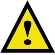 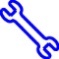 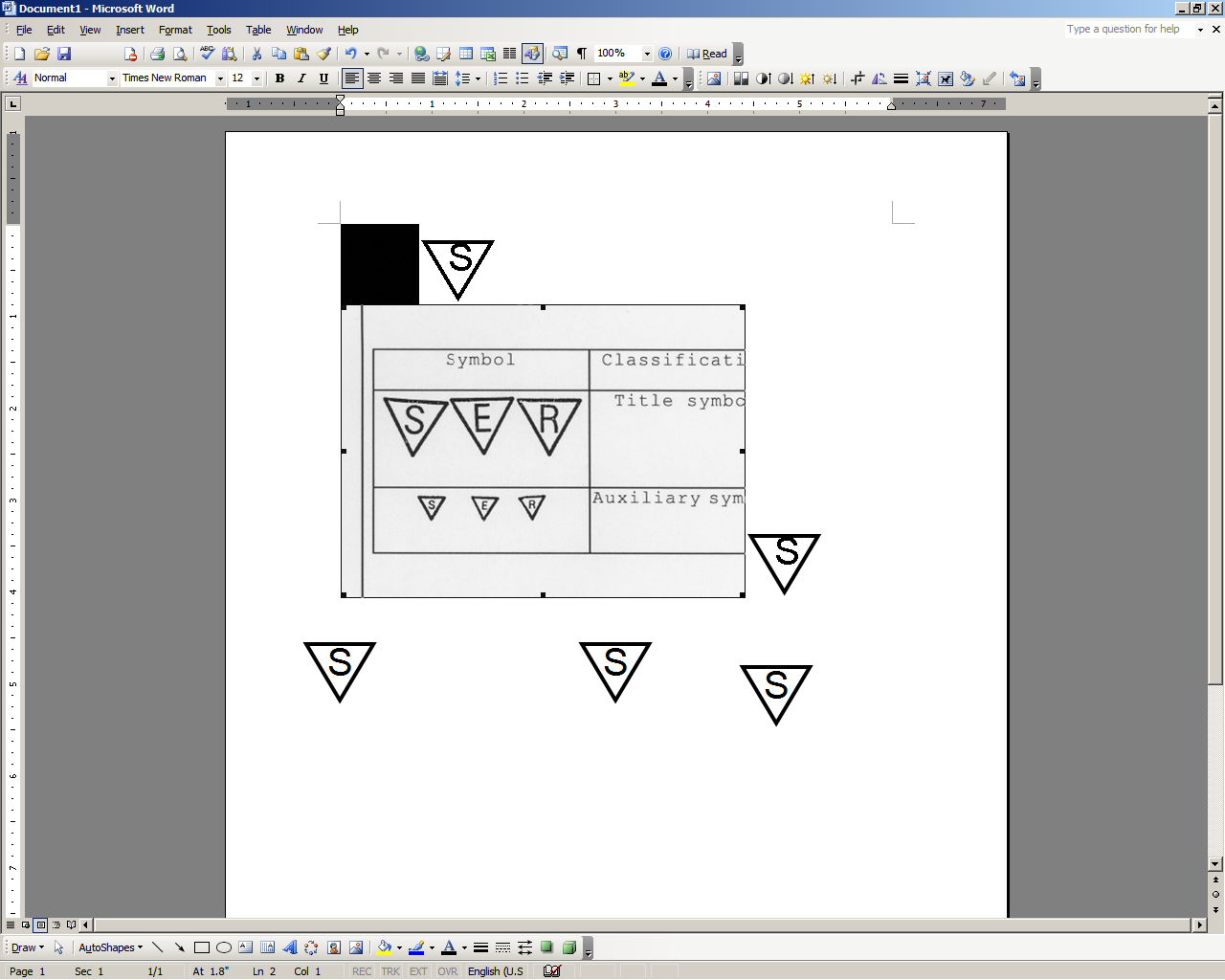 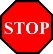 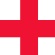 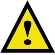 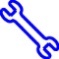 NOTE: Key fob shape varies by vehicle model.Key glove shape, colors, and logo vary by part number.  This procedure is applicable to various models and part numbers.Care must be taken when installing this accessory to ensure damage does not occur to the vehicle.  The installation of this accessory should follow approved guidelines to ensure a quality installation.These guidelines can be found in the "Accessory Installation Practices" document.This document covers such items as:-Vehicle Protection (use of covers and blankets, cleaning chemicals, etc.).Safety (eye protection, rechecking torque procedure, etc.).Vehicle Disassembly/Reassembly (panel removal, part storage, etc.).Electrical Component Disassembly/Reassembly (battery disconnection, connector removal, etc.).Please see your Lexus dealer for a copy of this document.Prepare the Key Fob.Remove the key glove(s) from the packaging.Orient the key glove with the cut-outs facing the installer (Fig. 1-1).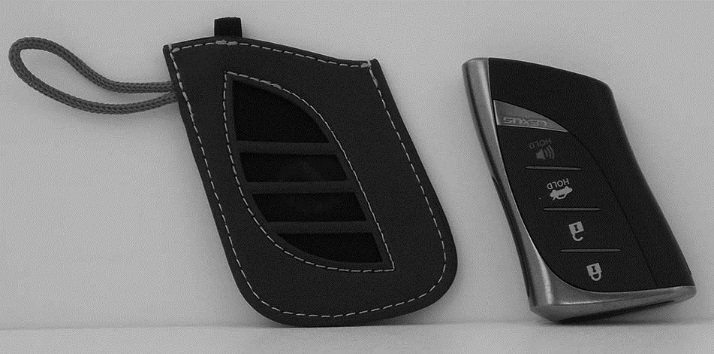 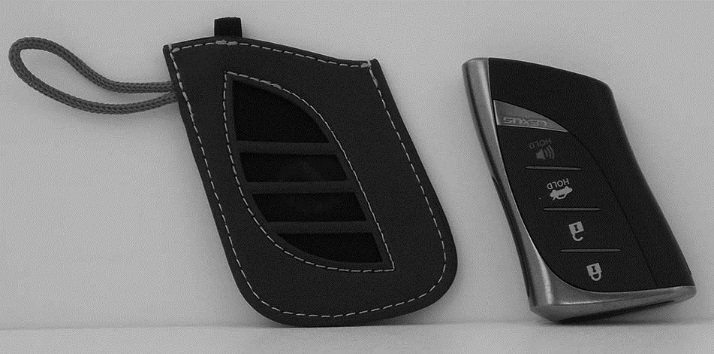 Orient the key fob with the buttons facing the installer (Fig. 1-1).Install the Key Fob into the Key Glove.Pull the elastic tab (if present) to the side of the key glove (Fig 2-1).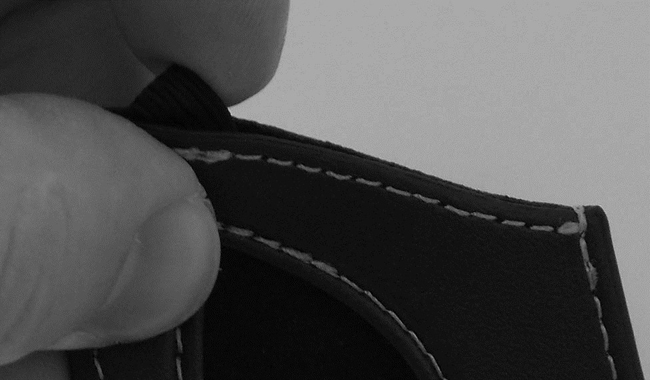 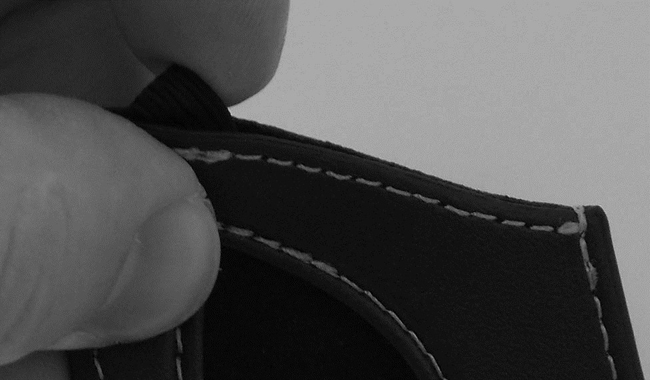 Insert the key fob into the glove, keeping the elastic tab off to the side (Fig 2-2).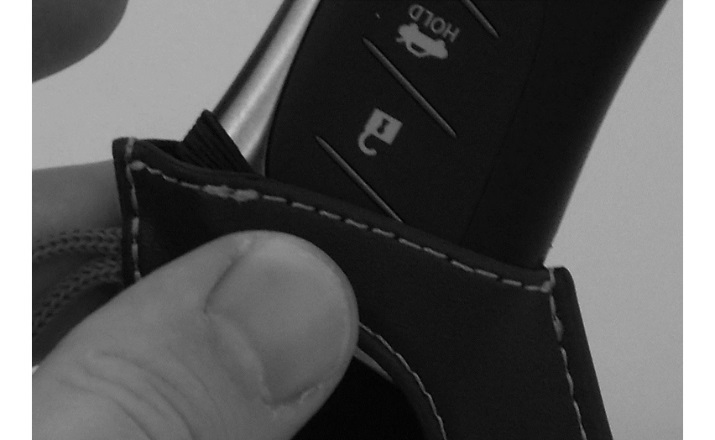 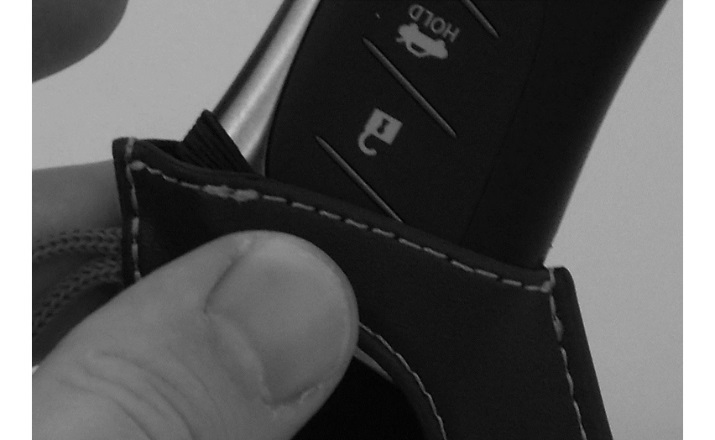 Push the key fob completely into the glove (Fig. 2-3).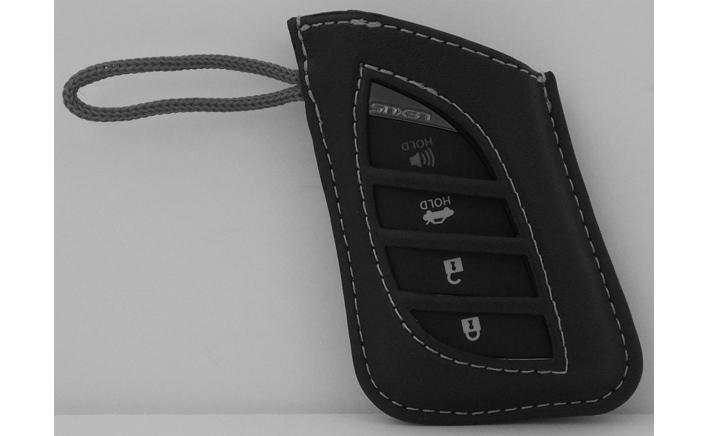 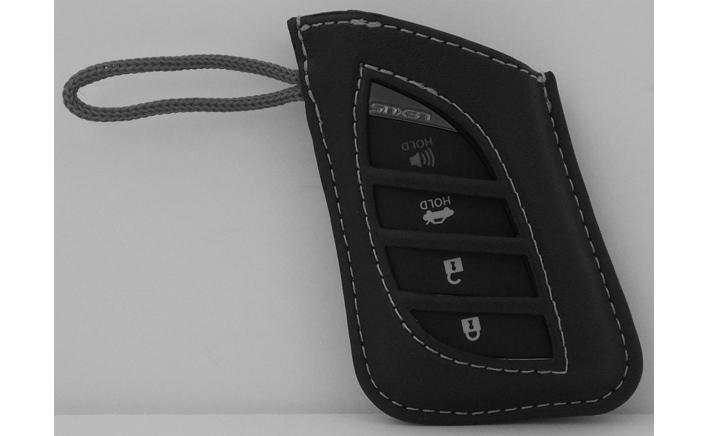 Complete the Installation.Release the elastic tab (if present) over the top of the key fob and align the cutouts (Fig. 3-1).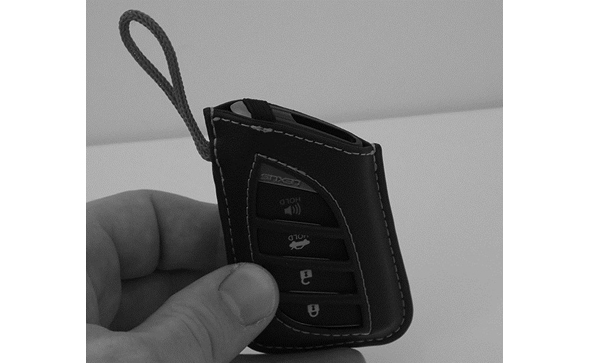 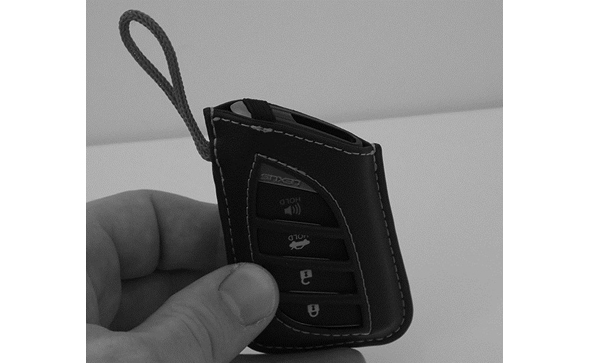 Accessory Function ChecksVerify parts: removed items have been discarded & replaced items are in placeConfirm proper alignment of key glove 
cut-outs and fob buttons Confirm elastic tab (if present) is secure over top of key fob.Vehicle Function ChecksMisaligned key fob buttonsElastic tab not over top of key fob Vehicle Appearance CheckAfter accessory installation and removal of protective cover(s), perform a visual inspection. Ensure no damage (including scuffs and scratches) was caused during the installation process.(For PPO installations, refer to TMS Accessory Quality Shipping Standard.)Item #Quantity Reqd.Description11Key Glove (Set of 2)Item #Quantity Reqd.Description1Item #Quantity Reqd.Description1NonePersonal & Vehicle ProtectionNotesNoneSpecial ToolsNotesNoneInstallation ToolsNotesNoneSpecial ChemicalsNotesNoneAllItem #Accessory123Item #Quantity Reqd.Description123